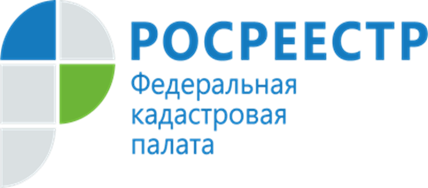 В Ярославской области растет количество зарегистрированных санитарно-защитных зонВ 2021 году в Кадастровую палату поступило в три раза больше документов на внесение в Единый государственный реестр недвижимости (ЕГРН) сведений о границах санитарно-защитных зон, чем в предыдущем.    В настоящее время реестр границ насчитывает более 160 санитарно-защитных зон.«Санитарно-защитные зоны являются зонами с особыми условиями использования территорий. На объекты недвижимости, расположенные внутри таких зон, накладывается особый режим использования, а сведения о них подлежат обязательному внесению в ЕГРН», -  говорит заместитель директора Кадастровой палаты по Ярославской области Владимир Фомин.Санитарно-защитная зона устанавливается вокруг предприятий и производств, наносящих вредное воздействие на среду обитания и здоровье человека. Она является своеобразным барьером, обеспечивающим безопасность жизнедеятельности. Санитарно-защитные зоны устанавливаются также в отношении автомагистралей, линий железнодорожного транспорта, складских сооружений, котельных, нефтеперерабатывающих станций, газопроводов, скважин, очистных сооружений и др.В 2021 году в ЕГРН внесены ведения о 84 санитарно-защитных зонах, из них: зона ОАО завода «Пролетарская свобода», зона промплощадки «Северной водопроводной станции», зона ПАО «Тутаевского моторного завода», зона ООО «Хартия», зона основной площадки АО «Ярославской бройлер», зона ООО «Рыбинский кабельный завод», зона ООО «Рыбинский грузовой порт»  и другие.           Решение об установлении таких зон принимает Роспотребнадзор,  который в дальнейшем направляет в орган регистрации прав документы для внесения сведений в ЕГРН. «После внесения в Единый государственный реестр недвижимости  сведений о санитарной зоне, для земельных участков, находящихся в ее границах,  устанавливаются ограничения в использовании», -  отмечает Владимир Фомин.В границах санитарно-защитных зон не допускается использование земельных участков для размещения жилой застройки, объектов образовательного и медицинского назначения, спортивных сооружений открытого типа, организаций отдыха детей и их оздоровления, зон рекреационного назначения и ведения садоводства и другие. По периметру санитарной зоны устанавливаются специальные  обозначающие знаки. При отсутствии защитной области вокруг производства на компанию или должностное  лицо может быть наложен административный штраф.Получить информацию о санитарно-защитных зонах можно обратившись в орган регистрации прав через МФЦ «Мои документы». А также воспользовавшись  электронным сервисом «Публичная кадастровая карта» доступном на официальном сайте Росреестра.           ________________________________Контакты для СМИ:Горбатюк Ольга Сергеевна,Инженер 1 категорииФилиала ФГБУ «ФКП Росреестра» поЯрославской области8 (4852) 59-82-00 доб. 24-56press@76.kadastr.ru